Про організацію освітнього процесу з іноземних мов в закладах загальної середньої освіти(методичні рекомендації)Укладачі: С.М.КуришК.Г.ХудикН.В.БлажевськаІ.П.ПекулякВ.А.ГладкаІноземні мовиВивчення іноземних мов у 2020-2021 навчальному році буде здійснюватися за декількома Державними стандартами та типовими освітніми програмами, а саме:Для учнів 1-3  класів за новим  Державним стандартом початкової освіти затвердженого Постановою КМУ від 21 лютого 2018 року №87 та «Типовою освітньою програмою розробленою під керівництвом О. Я. Савченко» і «Типовою освітньою програмою розробленою під керівництвом Р. Б. Шияна; Для учнів 4 класів за Державним стандартом початкової загальної освіти затвердженого Постановою КМУ від 20 квітня 2011 року № 462 та Типовою освітньою програмою закладів загальної середньої освіти І ступеня (початкова освіта) затвердженою наказом МОН від 20.04.2018 № 405; Для учнів 5-9 класів за Державним стандартом базової та повної загальної середньої освіти  затвердженого Постановою КМУ від 23 листопада 2011 року № 1392 та Типовою освітньою програмою закладів загальної середньої освіти ІІ ступеня (базова середня освіта) яка розроблена на виконання Закону України «Про освіту» затвердженою наказом МОН від 20.04.2018 № 408;Для учнів 10-11 класів за Державним стандартом базової та повної загальної середньої освіти  затвердженого Постановою КМУ від 23 листопада 2011 року № 1392 та Типовою освітньою програмою закладів загальної середньої освіти ІІІ ступеня (профільна середня освіта), яка розроблена на виконання Закону України «Про освіту» і затверджена наказом МОН від 20.04.2018 № 407;       Відповідно до нового Закону України про освіту Типова освітня програма визначає: загальний обсяг навчального навантаження, орієнтовну тривалість і можливі взаємозв’язки окремих предметів, факультативів, курсів за вибором тощо, зокрема їх інтеграції, а також логічної послідовності їх вивчення які натепер подані в рамках навчальних планів.Навчальний план для класів закладів середньої освіти розроблено відповідно до Державного стандарта, з метою його впровадження у частині повної загальної середньої освіти з 1 вересня 2018 року. Він містить загальний обсяг навчального навантаження та тижневі години на вивчення базових предметів, вибірково-обов’язкових предметів, профільних предметів і спеціальних курсів, а також передбачає години на факультативи, індивідуальні заняття тощо. Як і в минулі роки інваріанта складова навчального плану основної школи (1-11 класи) забезпечує реалізацію змісту іншомовної освіти на рівні Державного стандарту. Предмети та курси за вибором визначаються закладами освіти у межах гранично допустимого навчального навантаження з урахуванням інтересів та потреб учнів, а також рівня навчально-методичного та кадрового забезпечення закладу.Звертаємо увагу на те, що як і у попередні роки заклад освіти має право вибору щодо вивчення другої іноземної мови. Рішення про запровадження вивчення другої іноземної мови приймається, залежно від умов для такого вивчення, закладом освіти самостійно. Залишається чинним наказ  Міністерства  від 07.08.15 № 855 «Про внесення змін до навчальних планів загальноосвітніх навчальних закладів» згідно якого збільшено години на вивчення іноземної мови за рахунок варіативної складової.  Рішення про збільшення годин на вивчення іноземної мови за рахунок варіативної складової, на всіх ступенях освіти, приймається залежно від наявності умов для такого вивчення, закладом освіти самостійно.Типові освітні програми з іноземних мов містять низку тем і питань, що безпосередньо пов’язані з проблематикою інтегрованих змістових ліній. Програми не обмежують смислове та лінгвістичне наповнення інтегрованих змістових ліній, а лише пропонують орієнтовні шляхи їх реалізації. Вчителі можуть наповнити новим міжпредметним змістом й інші теми, створювати альтернативні можливості для поєднання різних знань та умінь, а також навчальних методів з метою формування ключових життєвих компетентностей та досягнення цілісності навчальної програми й навчального процесу відповідно до потреб певного класу.Дозволяється використовувати підручники, що видані у поточному році та в попередні роки, враховуючи при цьому зміни в програмах. Щодо додаткової навчально-методичної літератури, то вчитель вільний у її виборі й може застосовувати таку, що найкраще реалізує його методику навчання та компетентнісний потенціал предмету «Іноземні мови». Програма не обмежує самостійність та творчу ініціативу вчителя, передбачаючи гнучкість у виборі та розподілі навчального матеріалу відповідно до потреб учнів та обраних засобів навчання.У загальноосвітніх навчальних закладах можe використовуватися лише те навчально-методичне забезпечення, що має відповідний гриф Міністерства освіти і науки України. Перелік рекомендованої літератури затверджується наказом Міністерства освіти і науки України та оприлюднюється через “Інформаційний збірник Міністерства освіти і науки України”. Із зазначеним переліком  можна буде ознайомитись  на сайті Міністерства освіти і науки України www.mon.gov.ua та на сайті Інституту модернізації змісту освіти www.imzo.gov.ua . Навчально-методичне забезпечення навчального процесуучнів 3-го класу «Нової української школи»Національний стандарт початкової школи та нові програми з іншомовної галузі націлюють на удосконалення рівня володіння іноземної мови базуючись на вже досягнутому у 2 класі рівні pre-A1 у напрямку наступного рівня А1, дескриптори якого чітко визначені програмою відповідно до кожного виду мовленнєвої діяльності й досягнення котрих передбачається по завершенню початкової школи. У 3-му класі продовжується імпліцитне вивчення граматичних явищ у контексті дитячих комунікацій, широке використання ритміко-пісенного та ігрового матеріалу, який допомагає не тільки закріплювати мовленнєвий матеріал, але й створювати позитивний настрій на уроках. Комунікативно-ігрова методика вивчення ІМ, створення траєкторії особистого успіху учня, формування навичок позитивної взаємодії в групі / класі є ключовими компонентами побудови навчального процесу у 3 класі. Основна ідея навчального процесу на цьому етапі полягає у створенні ефективної програми мотивації молодшого школяра до вивчення ІМ та забезпечення оптимального розвитку кожного учня на основі педагогічної підтримки його особистості в умовах спеціально організованої іншомовної навчальної діяльності. У 3 класі дитина звикає до перебування в школі, а тому цей чинник втрачає безпосередню емоційну привабливість. Саме тому мотив до іншомовної діяльності варто підкріпити інтересом до змісту навчання, нових форм роботи. Формування навичок позитивної взаємодії — важливий елемент навчання, котрий знаходить втілення в серії завдань НМК, що націлюють молодшого школяра на співпрацю з однокласниками під час виконання їх у парах і групах. Технологія співробітництва впливає на розвиток мотиваційної складової у структурі іншомовної навчальної діяльності і спонукає учнів до пошуків конструктивної моделі взаємодії в процесі спільного розв’язання завдань.Спілкування учнів відбувається відповідно до сфер, визначених програмою. Система вправ і завдань для засвоєння навчального матеріалу є представленою у підручниках та робочих зошитах, які за змістом і структурно пов’язані між собою, передбачають інтегровану навчальну діяльність, включаючи аудіосупровід та інтерактивні електронні додатки. Відповідно до методичних засад комунікативно орієнтованого навчання, лексичні одиниці і граматичні структури вивчаються і відпрацьовуються не відокремлено, а в контексті комунікативних ситуацій. Новий мовний і мовленнєвий матеріал у 3 класі вводиться за принципом «снігової грудки», відображаючи так званий building-up approach – підхід, що дає змогу будувати нове на вже засвоєному учнями матеріалі. Навчально-методичне забезпечення націлює на подальший розвиток первинних мовних знань та мовленнєвих умінь, навчаючи комбінувати засвоєний раніше матеріал з новим.У мовному плані в НМК для 3 класу запропоновано більший обсяг матеріалу для усвідомлення учнями звукового складу слів англійської мови.Мовленнєвий матеріал представлений мовленнєвими зразками від речення до текстів діалогічного і монологічного характеру, які є водночас зразком для відтворення та схемою для побудови власного діалогу і складання власної розповіді.Важливу роль в НМК для 3-го класу продовжують відігравати розігрування сценок, які допомагають учню націлитися на відтворення емоційно забарвлених діалогів та полілогів. Драматизації дають можливість залучити до активної діяльності найсором’язливіших, «тихих» учнів. Використання мотиву гри в актора не тільки стимулює школяра до вивчення мови, а й допомагає йому долати психологічний бар’єр, виробляти уміння спілкуватися у колективі ровесників.У підручнику для 3 класу в сфері особливої уваги залишається завдання навчання учнів читання іноземною мовою, в зв’язку  з чим збільшено обсяг завдань для читання. Оскільки саме читаючи, учні ознайомлюються з матеріалом, що стає базовим для розвитку подальшого усного мовлення, то другим за важливістю після розвитку первинних писемних навичок у 3-му класі є етап закладання міцних основ уміння читати вголос і про себе. Для розвитку уміння читати вголос пропонуються вправи, що удосконалюють навички й уміння:швидко і точно встановлювати графемно-фонемні відповідності;правильно озвучувати графічний образ слова і зіставляти його зі значенням;читати по синтагмах, об’єднуючи слова у смислові групи.Під час розвитку вміння читати про себе метою є навчити розуміти зміст нескладних текстів, використовуючи у тому числі і мовну здогадку. При цьому учням пропонуються завдання відреагувати на зміст тексту невербально (наприклад, вибрати з кількох речень ті, що відповідають змісту тексту) або вербально (наприклад, відповісти на загальні та спеціальні запитання).Щодо письма, то в 3 класі учні продовжують вчитися правильно писати слова, словосполучення, а також нескладні речення. Цьому сприятиме виконання вправ і завдань із робочого зошита, в тому числі кросвордів, шарад і інших завдань навчально-ігрового характеру. Комплект для 3 класу одночасно ознайомлює учнів із комунікативно-функціональним блоком письмової діяльності, а саме з написанням елементарного запрошення, поздоровлення, листа, записки, повідомлення.Послідовний системний розвиток усіх складових комунікативної компетентності неможливий без формування в учнів мотивації до спілкування іноземною мовою. Створення психологічних і дидактичних умов для розвитку в школярів бажання вивчати англійську мову є особливо важливим на етапі молодшого шкільного віку. Тому слід сприяти виникненню в молодших школярів потреби мати друзів у різних куточках світу й ознайомлювати з їхнім життям.Водночас важливим, з точки зору соціокультурного розвитку учнів, є їхнє вивчення соціокультурного портрета країни – носія мови, розвиток уміння описувати іноземною мовою реалії життя своєї країни, формування уявлень про загальнолюдські цінності. Тому на сторінках підручника пропонується порівняти звичаї, за якими відзначають свята у Великій Британії, із тими, які побутують в Україні. Наявність матеріалу для екстралігвістичної діяльності сприяє розвитку у дітей уявлення про навколишній світ і допомагає ознайомити їх з елементами культури міжнаціонального спілкування.Мікродіалог культур у підручнику для 3 класу відбувається через особисті стосунки персонажів підручника, через їхній обмін повідомленнями та інші види спілкування. Ознайомлюючись із подіями в житті один одного, почуттями і враженнями, а також ставленням до різних явищ, учні дізнаються про елементи реалій життя в різних країнах.Крім навчальних текстів і тренувальних вправ, у навчальному комплекті вміщено достатню кількість творчих та прикладних розвивальних завдань для використання у навчально-ігровій діяльності третьокласників, для долучення їх до свого мовного портфеля.      Технологія учнівського мовного портфеля дозволяє заохочувати третьокласників обирати найкращі свої роботи і презентувати свої успіхи іншим. Поступово заповнюючи його сторінки, третьокласник вчиться усвідомлювати багатокультурність і багатомовність оточуючого світу, розмаїття іноземних мов, усвідомлювати себе громадянином своєї країни, а також роздумувати над важливістю вивчення іноземних мов для задоволення особистих інтересів і потреб, у т.ч. для здійснення комунікації з ровесниками з інших країн. За допомогою мовного портфеля відбувається первинне усвідомлення процесу навчання іноземної мови та самоусвідомлення у ньому. З допомогою вчителя третьокласник вчиться проєктувати власні майбутні цілі, спостерігати за власними діями та успіхами, презентувати свої роботи та формувати первинні демонстраційні уміння. Так відбувається становлення метакогнітивної діяльності, від подальшого розвитку якої залежить формування умінь самостійної роботи в іншомовному навчанні, впевненість у своїх діях, уміння ставити і досягати власні цілі на наступних етапах. Самоусвідомлення і самоспостереження є першим кроком до формування первинних умінь самооцінювання в подальших класах,  відправним пунктом траєкторії, націленої на розвиток учнівської автономії на старшому етапі середньої школи, що є необхідним умінням та умовою для успішного навчання її випускників у майбутньому.Організація дистанційного навчання іноземних мов у закладах загальної середньої освітиЗа останні роки онлайн уроки стають дедалі популярними у царині вивчення іноземних мов. З закриттям шкіл, пов’язаним з пандемією корона вірусу, мільйони вчителів були вимушені стрімко перейти на нові рейки онлайн навчання.Для  вчителів, які опинилися у цій ситуації, це спричинило певні складнощі. Гарна новина  у тому, що методика викладання предмету не змінилася, і питання лише  в адаптації методики з урахуванням сучасних онлайн інструментів.Вибір платформи для проведення уроківЯкщо вчитель вже відвідував вебінар, тоді він /вона вже мають уяву про те, як проходить урок, навіть якщо його ще не довелося проводити самому.Для уроків в онлайн режимі характерні такі риси:можливість і вчителю, і учням використовувати аудіо та відео інструменти, щоб бачити і чути один одногофункція -*підняти руку* для звернення до вчителя/учняфункція – *включити* або *виключити* мікрофон  вчителя /учняфункція *чат*, де можна писати запитання або зауваженняфункція *інтерактивна біла дошка*функція *поділитися* екраном (слайдами, документами, тощо) вчителяфункція  створення виділених зон для парної або групової роботи.Наводимо перелік популярних платформ. Skype – дуже популярний безкоштовний інструмент, знайомий багатьом учням та студентам, хоча він і не має функцій інтерактивної білої дошки та виділених зон. Zoom – надзвичайно популярна платформа серед вчителів з повним комплектом рис, наведених вище. Вона безкоштовна для уроків 1:1  та для групових занять (до 40 хвилин). Adobe Connect  та  WizIQ мають це більше характеристик. Вони потребують підписки, але є опції безкоштовного тестування. Обираючи будь-яку платформу,  необхідно подивитися інструкції, приєднатися до групи користувачів, уважно передивитися навчальні відео. Потім можна самостійно випробувати  функції у якості вчителя, щоб засвоїти необхідні дії. Можна поступово розширювати освоєння  усього функціоналу.Підтримка контакту з учнямиВчителі, які працюють з окремими учнями, або з невеликими групами, підтримують зв'язок за допомогою електронних мейлів, WhatsApp або Slack. Але якщо вчителю потрібно видати домашнє завдання, надіслати документ, запропонувати тест, краще вибрати навчальну систему. Можливо такою вже користується школа, але, ймовірно, це будуть Edmodo або  Google Classroom.Попитом користуються добре відомі інструменти  комунікації та зворотного зв’язку, які полегшують незалежне учіння. Ось перелік безкоштовних програм.Padlet – інтерактивна дошка, на яку можна додавати фото, тексти, документи, аудіо записи Flipgrid – відео–зона, де можна розміщувати відео з завданнями для учнів, які в свою чергу можуть створити свої відео-матеріали Actively Learn – можливість додавати запитання або нотатки до статті, або ділится посиланнями на веб-сайт і читати коментарі учнів Quizlet – створення електронних карток для вивчення нової лексики  Storybird – можливість створення з учнями цікавих  навчальних книг з ілюстраціями, які можна анонімно поширити в інтернеті.Оскільки безпрецедентна ситуація з вірусом на сьогодні недостатньо з’ясована, вчителі змушені  розглядати інформаційні технології як новий спосіб навчання учнів. Перше питання яке виникає це, яким способом синхронним чи асинхронним вчителі планують скористатися. Або іншими словами, чи буде вчитель використовувати онлайн-викладання, щоб одночасно зібрати клас у віртуальній аудиторії (синхронно) або буде відправляти учням роботу, та просити їх звітувати про її виконання (асинхронний). Відтак поради щодо роботи за цими двома способами будуть різними.  Розпочнемо з  порад щодо початку роботи синхронно. Вибір платформи для спілкування зі своїми учнямиПерше питання - це, мабуть, яке програмне забезпечення вчитель  збираєтеся використовувати. Є багато платформ на вибір, кожна з яких має свої переваги та недоліки, і перехід на кожну з них може зайняти дуже багато часу. Зважаючи на те, що вчителям, ймовірно, потрібно багато часу на спілкування з учнями у рамках свого навантаження (декілька паралелей та декілька класів на паралелі), то звісно що краще орієнтуватися на щось відносно просте. Вчителі  можуть, наприклад, використовувати Skype; це дозволяє використовувати  відео, текстовий чат, обмін екраном та запис. Додаткові функції, такі як "зустрітися зараз", дозволять вчителю об'єднати всіх учнів у одну групу. Мінусом є те, що не всі користуються Skype .Якщо у школі використовується платформа Google Classroom,  то вчителі можуть використовувати Google Hangouts, які є частинною цієї платформи.ZOOM платформа, з якою працюють наразі багато шкіл, є безкоштовною для використання протягом 40 хвилин, але для організації навчання у великих класах школі потрібно буде оплачувати користування цією платформою.  Однією з її переваг є те, що учні просто натискають на посилання, щоб приєднатися, і у неї  є функція,  яку можна використовувати для парної та групової роботи. Основною перевагою цих платформ, є те що вони безкоштовні. Додаткова технологія котра вам знадобитьсяЩо ще вам потрібно окрім інтернет-платформи навчання? Насамперед це підключення до Інтернету. У наші дні ми всі звикли до Wi-Fi,  але якщо є змога підключити комп’ютер до кабельної мережі, це забезпечить набагато кращу стабільність у роботі. На комп'ютері або смартфоні, ймовірно, вже є вбудована камера, і вам це знадобиться, оскільки учні захочуть вас бачити. Ви хочете їх побачити? Якщо так, то і їм знадобляться камери. Однак, майте на увазі, що саме камера займає велику пропускну здатність підключення, тому занадто багато камер може призвести до проблем. Окрім того, як побачити вас, студентам потрібно буде почути вас і ви їх почуєте. Хоча на комп'ютерах є вбудовані мікрофони, проте краще використовувати гарнітуру. Починаємо. Організація першого урокуЩо стосується планування першого уроку, то потрібно пам’ятати, «менше - більше». Оскільки це, ймовірно, буде першим онлайн-уроком для вас та ваших учнів, все, можливо, займе більше часу, ніж ви думаєте. На початку кожного заняття  часто виникають невеликі проблеми, але не панікуйте, оскільки це цілком нормально. Наприклад, деякі не можуть легко підключитися або учні не можуть вас почути тощо. Якщо це найперший урок, то присвятіть його більшій частині, щоб впоратися з платформою. На майбутніх уроках завжди плануйте діяльність 2-3 хвилини на початку уроку, що не має вирішального значення для уроку в цілому - ця діяльність може «придбати» час, необхідний для того, щоб переконатися, що всі підключились, а проблеми зі звуком тощо відсутні.Онлайн-навчанняОскільки ваші учні, зазвичай, працюють з підручниками то, не бійтеся користуватися ними. Очевидно, що деякі  речі потребують невеликої адаптації до онлайн-середовища. Наприклад,  можливо, не варто просити учнів в Інтернеті просто читати підручник. Натомість варто попросити  їх зробити це перед уроком або використати цю вправу для домашнього завдання. Слухання повинно працювати так само. Більшість платформ дозволяють ділитися звуком, тому замість того, щоб натискати включати прослуховування на пристрої в аудиторії, краще це зробити учням в індивідуальному порядку у себе на комп’ютері.Викладання граматики чи опрацювання словникового запасу можна проводити за допомогою підручників, дошки або PowerPoint. Багато вчителів в Інтернеті,  також діляться документами Google або файлами Microsoft OneNote, завдяки яким учні працюють спільно. Надаючи їм посилання, а потім використовуючи спільний доступ до екрану, учні можуть бачити роботу один одного. Можна  зробити так, щоб учень  писав у зошиті який максимально сфокусований до екрану, така дільність є дуже ефективною. Пам'ятайте, якщо камера ввімкнена, вони можуть бачити вас, тому це дозволяє вам використовувати типові засоби навчання, такі як картки, просто необхідно тримати  її ближче до камери, щоб усі бачили.Управління зворотним зв'язком учнівОднією із складніших речей є перевірка відповідей або здійснення зворотного зв'язку. Тут допомагає функція "Руки вгору". Щоб заповнити прогалини, змусьте їх написати на дошці або анотувати слайд або ввести свої відповіді у чат. Постарайтеся уникати ситуацій, коли один учень розмовляє упродовж тривалого часу. Якщо ви збираєтеся організовувати парну роботу або групову роботу, тоді розподіліть учнів по групах. Функції платформи парної та групової роботи дозволять вам контролювати виконання завдання кожною окремою парою або групою. Як мотивувати учнів до онлайн навчання Після того, як було вибране програмне забезпечення, виникає питання, як мотивувати та заохотити учнів до спільної роботи в Інтернеті. Ось кілька порад щодо організації онлайн-викладання.Розпочинаючи онлайн-навчання, не залучайте учнів у цифровий проект одразу. Перш за все потрібно переконатися, що учні можуть використовувати програмне забезпечення, перш ніж виконувати будь-які навчальні завдання.  Спроєктуйте декілька мовних завдань, які мають на меті познайомитись із роботою платформи. Наприклад, Використовуйте дошку оголошень для спілкування. Скористайтеся завданням читання "замовити вказівки", як опублікувати його, а потім попросіть їх розмістити свої відповіді на дошці повідомлень.Використовуйте функцію "поділитись на групи". Попросіть учнів швидко зайти у свою групу та відповісти на короткий опитувальник "знайомства з вами" чи " привітання" з партнером.Використовуйте електронну пошту для спілкування. Почніть із швидкого ознайомлення або обговорення того, що ви робили, коли ви востаннє бачились, і переконайтесь, що учні можуть надати відповідь на ваші запитання. Використовуйте  функцію руки.  Пограйте в різні ігри на початку заняття. Наприклад, "Підніміть руку, якщо ..." ("Підніміть руку, якщо вам подобається кава" "Підніміть руку, якщо ви встали до 7 ранку").Ці завдання мають чіткі мовні цілі, тому учні все ще вмотивовані виконувати їх. Справжня мета, однак, це призвичаїти учнів до іншої системи роботи. Якщо ви не переконаєтеся в тому, що вони вміють користуватися програмою чи платформою то пізніше це перешкоджатиме навчанню, коли ви перейдете до більш складних занять.Побудуйте їхню впевненість в ІнтернетіОднією з особливостей онлайн-викладання є те, що багато людей почувають себе впевненіше, коли вони спілкуються з іншими, проте для інших стояти перед групою і розмовляти - це їхній найгірший кошмар. Страх, що хтось може викласти у соцмережі їхні виступи, може бути перешкодою до якісного навчання.  Без взаємодії віч-на-віч критика може бути різкою, і немає заохочуючих посмішок. Будьте поблажливі із критикою та чіткі з пропозиціями щодо покращення.Використовуйте поєднання загальних та особистих похвал; коротке миттєве повідомлення "Молодці з ..." може допомогти підвищенню впевненості.Уникайте виправлень публічно на початкових етапах курсу (виправлення на місці можуть бути надіслані як приватне повідомлення).Заохочуйте взаємодію на дошці повідомлень, ставлячи завдання, які вимагають від учнів коментарів до публікацій: знайдіть когось, хто вжив слово, яке ви не знаєте, і запитайте їх, що це означає, або скажіть двом учням, чому вам сподобалась їхня публікація.Переконайтеся, що ви запровадили відповідний етикет для своїх учнів, які працюють разом в Інтернеті. Прості речі, як-от використання смайлика після корекції або надання пропозицій, можуть пом'якшити тон критики.Надайте чіткі вказівкиНадання чітких інструкцій може здатися очевидним, але оскільки набагато складніше контролювати своїх учнів під час онлайн-уроків, чіткі інструкції стають ще більш важливими  під час проведення онлайн-уроку. Приділіть час налаштуванню заходів, щоб уникнути втрати мотивації, що виникає від того, що учні відчувають, що вони витратили час, роблячи щось не так.Розкажіть учням мету їхньої діяльності. Нехай це буде коротким та прямим реченням: "давайте обведемо п'ять невідомих слів"; "Давайте розглянемо ідеї для нашого плаката".Продемонструйте завдання. Якщо можливо, покажіть учням приклад завдання яке потрібно виконати і «подумайте вголос», як ви це робите: «Ось слово, яке я не знаю, це перед іменником, так що це прикметник...»Показуйте та вимовляйте інструкції покроково. Перевірте, чи розуміють вони суть завдання перед початком виконання.   Ви можете задавати питання всій групі, щоб швидко переконатися, що вони знають, що робити. Декілька порад щодо початку роботи асинхронноІснує три основні перешкоди для використання цифрової технології у вивченні іноземних мов. По-перше, це наявність технології та підключення до Інтернету в класі. Друге - це технофобія вчителя і насамкінець, мабуть, найбільшою проблемою є співвіднесення технологій з цілями вивчення мови.WhatsApp або подібні сервіси обміну повідомленнями можуть допомогти подолати ці перешкоди. Якщо аудиторії недостатньо обладнані, ми можемо скористатися технологією, яку зазвичай мають учні на своїх телефонах, навіть якщо в класі немає Інтернету. Багато вправ може бути запущено вчителем і відкрито за межами території, де є доступ до Wi-Fi. Багато викладачів з  техно-фобією,  регулярно користуються WhatsApp у своєму приватному житті, і уже звикли до цієї програми.  Однак виклик полягає в тому, щоб налаштувати діяльність, яка змусить учнів виконувати всю роботу, не вимагаючи від вчителя обміну контактними даними. Кожен учень  повинен мати у класі  однокласника у  WhatsApp, з яким він спілкується через WhatsApp для парної та групової роботи.Ось 25 ідей, як можна  використовувати WhatsApp для вивчення мови. WhatsApp став відправною точкою для цих ідей, але вчителі побачать, що і інші програми та сервіси обміну повідомленнями працюватимуть так само добре. Для цього виду діяльності використовуються такі п'ять функцій: текст, фото, відео, аудіо та смайлики.Особливості організації дистанційного навчання для дітей молодшого шкільного вікуСьогоднішні діти набагато більш спритні в техніці, і це має неабиякий вплив на спосіб вивчення мов! Недарма зростає інтерес до технологій домашнього навчання, які підтримують вивчення мови в школі та вдома.Діти - це учні, які вивчають природну мову. Вони люблять шукати і вбирати нові враження, і ми не можемо заперечити, що вони сильніше стимулюються та мотивуються під час взаємодії з технічними засобами. Навчальні програми підсилюють цікавість, заохочують їх до  навчання, оскільки вони роблять навчання анімованим, цікавим та привабливішим для дітей. Навчальні  програми залучають їх до можливостей покращити навички аудіювання, читання, письма, говоріння та пізнавальних навичок природним способом. Програми можуть створювати приємну атмосферу навчання, коли вони ефективно використовуються.Додаткові програми для домашнього навчання, розроблені спеціально для дітей раннього шкільного віку, можуть включати прослуховування та вказівки, ігри, спів пісень та прослуховування розповідей. Програми розроблені для того, щоб спонукати дітей  до виконання завдань, підтримуючи їх інтерес та концентрацію, поступово збільшуючи рівень складності. Використовуючи вказівки та дії, які відображають те, чому діти навчаються в класі, діти можуть легко орієнтуватися в додатках самостійно. Навчальну цінність програм для домашнього навчання можна підвищити, просто переглянувши, керуючи ними та поділившись захопленням дітей під час навігації у програмі. Батьківська зайнятість перетворює час екрану на час сім'ї та переорієнтовує увагу дитини на завдання, одночасно підсилюючи  вивчення мови.Є безліч програм для вивчення мови, для учнів початкових класів і всі вони роблять все по-різному. Тож ми узагальнимо наші поради на прикладі додатку для вивчення  мови Lingokids .Lingokids це навчальний додаток доступний безкоштовно через Apple та Google Play, в якому представлені навчальні матеріали для вивчення англійської мови прот підходи задекларовані у додатку можна використовувати для вивчення всіх іноземних мов. Додаток використовує розповіді, пісні, анімацію, ігри, відстеження букв та інтерактивні відеоролики вчителів рідної англійської мови, що представляють різноманітні теми. Адаптивна система навчання також регулює рівень складності відповідно до результатів діяльності дитини, надаючи кожній дитині унікальний досвід навчання.Існує також система винагород для заохочення.  Ось десять заходів, якими ви можете поділитися з батьками, використовуючи Lingokids, щоб розширити вивчення іноземної мови своїх дітей поза класом.Створіть міні-книжку: Після перегляду оповідань батьки та їхні діти можуть спільно працювати над створенням міні-оповідань, заохочуючи дітей переказувати розповіді іншим членам сім’ї. Якщо батьки вміють писати іноземною мовою, вони можуть писати речення або слова, які їх діти сказали, переказуючи розповіді. Міні-книжками-сюжетами можна також ділитися з вчителями в школі.Драматизуйте оповідання: Діти люблять дивитися відео знову і знову. Батьки можуть використовувати свій інтерес до персонажів, роблячи ляльок, які їхні діти можуть використовувати для драматизації оповідань. Батьки також можуть взяти участь у цій рольовій грі.Вимкнення звуку: Після занять із програмою батьки можуть вимкнути звук та переглянути теми, які вони знову відтворили. Вони можуть попросити своїх дітей назвати те, що вони бачать під час відтворення програми.Що вони пам’ятають: користуючись програмою, батьки можуть попросити своїх дітей згадати те, що вони пам’ятають, із того, що вони щойно практикували. Діти можуть описати та намалювати речі, які вони запам’ятали. Малюнки можуть бути показані в будинку, щоб їх направити в будь-який час, коли батьки хотіли б практикувати іноземну мову зі своїми дітьми.Створіть словник з малюнками: Після занять із програмою діти та батьки можуть малювати та розфарбовувати слова разом у своїх словниках із зображеннями. Якщо батьки вміють писати іноземною мовою, вони навіть можуть писати  слова поруч із малюнками.Картки з малюнками: Після занять зі словами в додатку батьки можуть створити картинки для цільової лексики. Діти можуть допомогти, намалювавши картинки на картках. Тоді вони можуть разом грати у флеш-карти. Вони можуть грати в гру пам'яті, або вони можуть покласти картки з картинками в мішок, перш ніж виймати їх по черзі та називати їх. Вони можуть покласти картинки на підлогу. Під час гри у програмі діти можуть вказати на картинки карти, які вони бачать та чують у додатку.Співайте пісні. У додатку багато пісень, які можуть співати батьки та діти. Спів разом та виконання дій, про які йдеться у пісні, - це чудовий спосіб втілення мови унікальним та захоплюючим способом.Запис: Батьки можуть записувати своїх дітей, коли вони драматизують історії, граючи з картками, переказуючи історії через свої міні-книги з розповідями або співаючи разом із додатком. Слухаючи, як вони говорять, вони можуть стати впевненішими та вільніше володіти новою мовою.Додаткові матеріали: Кожна тема має робочі таблиці, які батьки можуть завантажувати, роздрукувати та робити зі своїми дітьми. До робочих аркушів входять тексти пісень,  а також корисні фрази, які батьки можуть інтегрувати у повсякденне життя своїх дітей.Вчіться з ними: вивчення іноземної мови з дітьми допомагає формувати в них позитивне ставлення до іноземної  мови. Якщо батьки із захопленням використовують додаток, діти будуть наслідувати, заохочуючи та мотивуючи їх вивчати іноземну мову. Батьки повинні займатися зі своїми дітьми, навіть якщо вони самі  не володіють іноземною  мовою, оскільки це допоможе дітям продовжувати працювати.Вищезазначені заходи повинні не лише допомогти дітям вивчати іноземну мову, а й дозволять батькам якісно проводити час із дітьми, разом навчаючись та розважаючись. Це безпрограшна ситуація!Онлайн навчання в деяких аспектах відмінно від традиційного, але  у підсумку, дуже багато з того, що вчитель робить на уроці, можна перевести в онлайн. Все буде залежати від  розуміння функціоналу платформи і підходів до навчання, які ці інструменти забезпечать. Порівняльна таблиця особливостей методики викладання предмету іноземна мова під час традиційного уроку та на навчальній спеціалізованій платформіОсобливості навчання та  організації  навчальної діяльності учнівОсобливості оцінювання навчальної діяльності учніввикористання опитувальників та їх адаптаціяпідготовка  розгорнутих запитань на перевірку засвоєння матеріалузабезпечення послідовності у чергуванні викладання матеріалу та інтерактивного опитуваннядодаткова увага на аспект само-оцінювання учнями свої навчальної діяльностідостатній час на відповіді учніванонімне опитування учнів (за потреби)використання оцінювання у якості інструменту кращого розуміння процесу учіннязаохочення конструктивної критики (що працює, що не працює) з боку учнівБезкоштовні онлайн-ресурси для організації дистанційного навчання зАнглійської мовиСайт освітніх новин «Пірсон» Українаhttps://www.pearson.eu/cee/ukraine/homepage/Онлайн освіта для вчителів англійськоїhttps://www.pearson.eu/cee/ukraine/english-language-teaching/distance-teaching-learning/Вебінари та тренінги для вчителів англійської мовиhttps://www.pearson.eu/cee/ukraine/english-language-teaching/teacher-training/https://www.pearson.eu/cee/ukraine/english-language-teaching/teacher-training/webinars/Вебінари для вчителівна на платформі www.expressdigibooks.com  у розділі WebinarsНавчальні ресурси для вчителів та учнівhttps://www.pearson.eu/cee/ukraine/english-language-teaching/teacher-resources/https://www.pearson.eu/cee/ukraine/english-language-teaching/students-resources/LearnatHomesite: вебінари, блоги, корисні поради, ідеї, завдання та іншеResourcesforteachers: вчительські співтовариства, вебінари, підписка на професійні розсилки, домашнє читання і таке іншеAssessment activities that help students show what they know | ELTOC 2020Adaptive testing in ELT with Colin Finnerty | ELTOC 2020How can we assess global skills? | ELTOC 2020Writing ELT tests for teenagers | ELTOC 2020Серія вебінарів по оцінюванню для вчителів англійської мовиStudy English- уроки з консультантом видавництва Express Publishing у 6-8 класах. Ресурси для аудіювання.  На сайті www.foliobooks.com.ua  у розділі Teacher’s Room  матеріали для аудіювання рівнів А2 та В1. Ресурси для аудіювання. На сайті www.expresspublishing.co.uk   аудіозапис до матеріалів Presentation Skills відповідних підручників. Festivities worksheets(https://www.teachers-corner.co.uk/free-resources/ )– інформація/тексти та розробки завдань рівнів А1, А2, В1, В2 до теми «Свята».Англомовний освітній проект  https://www.pearson.com/english/live-classes.htmlМетодичні рекомендації та розробки онлайн уроків. 1-4 класи https://bit.ly/2xGdCeV https://bit.ly/3eH0HtB https://bit.ly/2Y2gDRv https://bit.ly/2RXm93H; для учнів 5-9 класів  https://bit.ly/2zmAS1R https://bit.ly/3brzFVe https://bit.ly/2wXqdK4 https://bit.ly/2RVJ1AA https://bit.ly/2Vs2QBN https://bit.ly/2Y2gDRv Ресурси для завантаження для учнів 1-4 класів. Розмальовка з алфавітом https://www.cambridge.org/elt/blog/campaign_page/supporting-every-teacher/Буклет із практичними завданнями FunSkills та аудіоматеріали до нього 1-2 клас https://www.cambridge.org/elt/blog/2020/04/03/supporting-every-teacher-fun-skills-home-booklet-level-2/ Буклет із практичними завданнями FunSkills та аудіоматеріали до нього 3-4 клас https://www.cambridge.org/elt/blog/2020/04/02/supporting-every-teacher-fun-skills-home-fun-booklet-level-4/ Буклет із практичними завданнями FunSkills та аудіоматеріали до нього 4-5 клас https://www.cambridge.org/elt/blog/2020/04/01/supporting-every-teacher-fun-skills-home-booklet-level-6/https://www.cambridge.org/elt/blog/2020/04/14/how-to-draw-monty-mouse/?utm_source=wobl&utm_medium=blog&utm_content=woblcontent&utm_campaign=supportingeveryteacherБезкоштовний інтерактивний додаток, аудіо, додаткові ресурси, підручники, книги для вчителя та ін. до курсуQuickMindsforUkraine https://publishing.linguist.ua/publishing_book/quick-minds/Методичні поради, посилання на платформи для організації дистанційного навчання та інше:https://www.cambridge.org/elt/blog/2020/03/30/quizlet/?utm_source=wobl&utm_medium=blog&utm_content=woblcontent&utm_campaign=supportingeveryteacher;https://www.cambridge.org/elt/blog/2020/03/25/supporting-every-teacher-distance-learning-with-kahoot/?utm_source=wobl&utm_medium=blog&utm_content=woblcontent&utm_campaign=supportingeveryteacher;https://www.cambridge.org/elt/blog/2020/04/09/supporting-every-teacher-the-week-in-teaching-online-resources-4/?utm_source=facebook&utm_medium=organic&utm_content=fblink&utm_campaign=supportingeveryteacher&fbclid=IwAR2j9M5_wLrNglJlrs5782TIQAdXaA1aIPbGH58VxF_bd5wA7hqqefNHBd0;https://www.cambridge.org/elt/blog/2020/04/06/using-blackboard-collaborate-ultra-to-teach-online/?utm_source=wobl&utm_medium=blog&utm_content=woblcontent&utm_campaign=supportingeveryteacher;https://www.cambridge.org/elt/blog/2020/04/03/using-visual-elements-in-online-teaching/?utm_source=wobl&utm_medium=blog&utm_content=woblcontent&utm_campaign=supportingeveryteacher;https://www.cambridge.org/elt/blog/2020/04/01/action-interaction-teaching-primary-children-online/?utm_source=wobl&utm_medium=blog&utm_content=woblcontent&utm_campaign=supportingeveryteacherhttps://www.cambridge.org/elt/blog/2020/04/17/developing-learner-autonomy-distance-learning-write-improve/Ресурси для вчителів та вихователів дитячих садочків: https://www.mmpublications.com/Teacher/Pre-Primary-and-Primary-ResourcessJyTiGuBERNo1-ySL1s5TTcmzunjPkNYAWlBw;https://publishing.linguist.ua/publishing_book/smart-junior/Ресурси для вчителів середньої та старшої школи: https://www.mmpublications.com/Teacher/Secondary-adult; https://www.mmpublications.com/StudentsAreaФранцузької мовиОсновні інтернет-ресурси з французької мови для різних категорій користувачів, зосереджені на одній платформі :https://kit-francais.glideapp.io/Базовий інтернет-ресурс з французької мови длябатьків:http://francophonie.com.ua/вивчати-французьку/#французькаонлайнБазовий інтернет- ресурс для вчителів французької мови:https://fr.ifprofs.org/groupe/coronavirus-fle-partageons-solutions-ideesБазовий інтернет-ресурс для учнів :https://play.google.com/store/apps/details?id=com.tv5monde.apprendreВивчення французької мовиhttps://www.azurlingua.com/test/https://apprendre.tv5monde.com/en/tcf/simulation-du-test-de-connaissance-du-francaishttp://www.cned.fr/SecretaireMedicale/testez_vous/vos_aptitudes/francais.htmБезкоштовні онлайн тести для перевірки рівня володіння французькою мовою.  https://apprendre.tv5monde.com/en/article/mobile-app-learn-tv5mondeДодаток для вивчення французької мови.https://www.lingozing.com/fr/Додаток для вивчення французької мови за допомогою графічної літератури.https://babadum.com/Гра для вивчення французьких слів.https://apprendre.tv5monde.com/enhttp://parlons-francais.tv5monde.com/Webdocs-to-learn-French/p-1-lg1-Accueil.htmhttps://savoirs.rfi.fr/en/apprendre-enseignerабо російськоюhttps://savoirs.rfi.fr/ru/apprendre-enseignerСайти для безкоштовного вивчення французької мови: для учнів усіх рівнів.https://www.bonjourdefrance.com/Безкоштовний навчальний кібержурнал для вивчення французької мови в режимі онлайн.https://www.editionsdidier.com/fr/nos-site-compagnonshttps://www.cle-international.com/actualites/decouvrez-l-espace-digital-les-nouveaux-sites-ressources-de-cle-international.htmlhttps://www.hachettefle.com/numerique/parcours-digitalhttps://espacevirtuel.emdl.fr/Викладання французької мовиhttps://ua.ifprofs.org/ IFprofsUkraine – соціальна мережа професійного типу, яка об’єднує франкомовних освітян України. https://liseo.ciep.fr/index.php?lvl=cmspage&pageid=6&id_rubrique=175Портал CIEPдля викладання французької мови дітям.https://enseigner.tv5monde.com/ Навчальні  матеріали для вчителів французької мови, з використанням актуальних подій у Франції та світі. Можуть використовуватися як вчителями, так і учнями. Педагогічні матеріали, ігри… з великим вибором тем для всіх рівнів навчання.https://espacevirtuel.emdl.fr/Допоміжні сайти з електронними варіантами підручників з вивчення французької мови. https://www.zerodeconduite.net/Навчання для подальшого викладання французької мовиhttps://www.ciep.fr/formation/profle-plushttp://www.cned.fr/inscription/8PFLEDIXPROFLE+ є навчальною онлайн-платформою для вчителів французької мови. Безкоштовний ознайомчий модуль для самостійного навчання. Можливість продовження роботи під керівництвом тьютора (за інформацією звертатися до Інституту післядипломної педагогічної освіти у своєму обласному центрі).https://mooc.cavilam.com/  Відкриті курси (MOOC) для викладання французької мови.https://ifos.institutfrancais.com/  IFOS навчальна платформа для викладання професійної французької мови.Німецької мовиДля учнівБезкоштовна комп'ютерна гра для учнів віком від 8 до 12 років , яка  мотивує їх до вивчення іноземних мов. В той же час вона допомагає вчителю оцінити навчальні досягнення учнів, враховуючи їхні мовні та ІТ-навички. https://teacher.thelanguagemagician.net/login?ukrДитячий Університет. Діти віком від 8 до 12 років мають можливість навчитись у дитячому університеті за трьома напрямками: людина, природа, техніка.Після безкоштовної реєстрації вони мають змогу працювати на інтерактивній онлайн-платформі  та паралельно вивчати німецьку мову.https://www.goethe.de/ins/ua/uk/spr/eng/kin/kin.htmlОнлайн-університет JuniorUni. Німецький цифровий ЮніорУні – це безкоштовний освітній проєкт Goethe-Institut для учнів  від 12 до 14 років. https://www.goethe.de/ins/ua/uk/spr/eng/jun.htmlМісто слів. Навчальний додаток проводить для оволодіння словниковим запасом рівня A1 / A2. Додаток безкоштовний для завантаження. https://www.goethe.de/de/spr/ueb/led.html?wt_sc=lerndeutsch10 навчальних розділів для  тренування  лексики та граматичних структур на повсякденні теми. https://www.goethe.de/de/spr/ueb/dt1.htmlКазки з усього світу http://www.goethe.de/lrn/prj/mlg/mai/mem/deindex.htmДля вчителівБезкоштовні вебінари для вчителів німецької мови  Goethe-Institut розроблені для вчителів німецької мови як іноземної. У центрі уваги одногодинних вебінарів знаходиться актуальна методико-дидактична або країнознавчо-культурна тема, яка надає конкретні ідеї для  повсякденної викладацької діяльності. https://www.goethe.de/ins/ua/de/spr/unt/for/gia/web.htmlhttps://www.goethe.de/de/spr/unt/for/kur/kos.html?fbclid=IwAR2OnrydiCwQ8GeKOjFt6FzRivi2A4bI71rdR7T2PagCH1Fixa3nk90IQvkматеріали для викладання і навчання, цікаві ідеї для  занять,  актуальні теми з методики та дидактики німецької як іноземної мови та німецької як другої іноземної мови. https://www.goethe.de/ins/ua/uk/spr/unt/kum.htmlОнлайн-платформа Goethe-Institut«Німецька в початковій школі» пропонує збірку матеріалів, які можна використовувати, щоб зробити уроки веселими та різноманітними. https://www.goethe.de/ins/ua/de/spr/unt/kum/dfk/dgr.htmlОцінювання навчальних досягнень учнівЗдійснення  контролю забезпечує своєчасне корегування навчального процесу з метою приведення його до рівня, заданого програмою й стандартом, що окреслюють очікувані результати навчально-пізнавальної діяльності учнів.Зміст навчання іноземної мови охоплює такі види мовленнєвої діяльності: рецептивні, продуктивні та інтеракційні. Для участі в них необхідні такі уміння: сприймання на слух, говоріння, читання та письмо. Для виявлення рівня володіння кожним умінням розроблені відповідні критерії.Мовленнєві уміння є основою для реалізації системи контролю над ходом і якістю засвоєння учнями змісту навчання іноземної мови. Учні з самого початку навчання повинні знати, яких результатів від них очікують. У цьому полягає й певний стимул до підвищення якості своїх знань і умінь. Основними видами оцінювання з іноземної мови є поточне (не поурочне), тематичне, семестрове, річне оцінювання та підсумкова державна атестація.Основною ланкою в системі контролю у загальноосвітніх навчальних закладах є поточний контроль, що проводиться систематично з метою встановлення правильності розуміння навчального матеріалу й рівнів оволодіння ним та здійснення корегування щодо застосовуваних технологій навчання. Основна функція поточного контролю – навчальна. Питання, завдання, тести спрямовані на закріплення вивченого матеріалу й повторення пройденого, тому індивідуальні форми доцільно поєднувати із фронтальною роботою групи.Тематичне оцінювання проводиться на основі поточного оцінювання. Окремого оцінювання для виставлення тематичних оцінок не передбачено. Під час виставлення тематичного балу результати перевірки робочих зошитів не враховуються.  Наступною ланкою в системі контролю є семестровий контроль, що проводиться періодично з метою перевірки рівня засвоєння навчального матеріалу в обсязі навчальних тем, розділів семестру й підтвердження результатів поточних балів, отриманих учнями раніше. Семестровий контроль проводиться двічі на рік. Завдання для проведення семестрового контролю складаються на основі програми, охоплюють найбільш актуальні розділи й теми вивченого матеріалу, розробляються викладачем з урахуванням рівня навченості, що дозволяє реалізувати диференційований підхід до навчання. Семестровий контроль проводиться за чотирма уміннями (аудіювання, говоріння, читання, письмо). У журналі робиться, наприклад, такий запис:Звертаємо увагу, що «Контроль» не є контрольною роботою і може бути комплексним та проводитись у формі тестування.Оцінка за семестр ставиться на основі поточного оцінювання (тематичного) та оцінок контролю з чотирьох умінь. Ведення шкільної документаціїУ початковій школі (1-4 класи) зошити перевіряються після кожного уроку у всіх учнів.В 5-9 класах зошити перевіряються один раз на тиждень.В 10-11 класах у зошитах перевіряються найбільш значимі роботи але з таким розрахунком щоб один раз на місяць перевірялись роботи всіх учнів.До виправлення помилок у письмових роботах вчителі можуть підходити диференційовано, враховуючи вікові особливості учнів та рівень сформованості відповідного уміння у конкретного учня/учениці: виправляти помилки власноруч; підкреслювати слово/вираз тощо з помилкою; підкреслювати саму помилку з метою самостійного виправлення її учнем/ученицею; позначати рядок, в якому є помилка, на полях з метою самостійного пошуку та виправлення помилки учнями.Відповідно до загальних вимог до ведення класного журналу «Записи в журналі ведуться державною мовою. З іноземних мов частково допускається запис змісту уроку та завдання додому мовою вивчення предмета». Зошити підписуються виучуваною мовою.Організаційні питанняПоділ класів на групи здійснюється відповідно до нормативів, затверджених наказом Міносвіти і науки України від 20.02.02 р. № 128. При поглибленому вивченні іноземної мови   клас ділиться на групи з 8-10 учнів у кожній (не більше 3 груп); при вивченні іноземної що не є мовою навчання, а вивчається як предмет – клас чисельністю понад 27 учнів ділиться на 2 групи. З огляду на те, що майже всі стратегічні документи щодо вивчення іноземних мов, зорієнтовані на Загальноєвропейські рекомендації з мовної освіти, більш детально ознайомитись із основними положеннями цього документу можна на сайтах: http://www.coe.int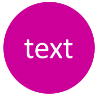 Заповнення пропусківУчень/учениця переглядає підручник і вибирає речення. Він пише речення, але залишає одне слово, використовуючи підкреслення (_) на цьому місці. Потім надсилає це своєму другові  у WhatsApp. Цьому учню потрібно надіслати назад пропущене слово.Некоректні реченняУчень/учениця переглядає підручник і вибирає речення. Він пише речення, але робить граматичну, орфографічну чи лексичну помилку. Надсилає це своєму другу для виправлення помилок. Цьому учню потрібно правильно виправлене речення надіслати назад.Викресли зайвеОдин учень /учениця пише чотири слова. Одне зі слів повинно відрізнятися від інших трьох. Учень/ учениця  надсилає ці чотири слова своєму другу. Цей учень/ учениця має визначити "дивне" слово і написати причину вибору.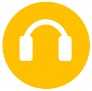           orНазви по літерахУчень/ учениця надсилає записане аудіо повідомлення, запитуючи "Як ти прописуєш ______?" (з обраним словом у пропущеному місці). Інший учень/ учениця надсилає аудіо відповідь або текст з правильним правописом.Дистанційне інтерв’ю  Учень/ учениця робить аудіо запис запитань, які він хоче запитати свого друга. Він надсилає їх по черзі. Інший учень/ робить аудіо запис і надсилає відповіді назад.Аудіо шоденникУчні/ учениця роблять аудіо записи того, що вони роблять в різний період дня. Вони можуть порівняти та побачити, наскільки схожі чи різні їх дні.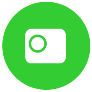 Англійська у моїй громаді Учні/ фотографують приклади з використання англійської мови, з якими вони зустрічаються  у своєму середовищі.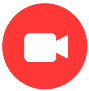 30-ти секундна презентаціяУчні/ учениця готують і записують 30-секундну презентацію на обрану тему.Путівник Учні роблять коротке відео про місце, яке вони добре знають. Це може бути їхній будинок, околиці, школа,тощо. Вони можуть або коментувати під час зйомок, або один із них може бути ведучим, а інший - знімати.Що у твоєму портфеліУчні/ виймають речі, які вони мають у сумці чи кишені, та фотографують усі предмети.  Потім вони записують назви всіх об’єктів як підпис до фотографії.Створи словник у малюнкахУчні фотографують предмети свого будинку/ класної кімнати та підписують кожен предмет до кожної фотографії.Денне менюПротягом одного дня учні фотографують все, що вони їдять, і підписують продукти до кожної фотографії. Потім вони можуть порівняти, хто має найкращу/ найгіршу дієту.Опиши процесУчні обирають процес добре знайомого їм заняття (наприклад: приготування бутерброду, завантаження відео тощо).  Вони роблять фото кожного етапу і пишуть опис до кожної фотографії.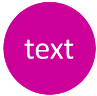 Історія у фотографіяхУчні роблять серію з п’яти-шести фотографій, які описують коротку історію, і до кожної фотографії готують опис.Фото-щоденникПротягом одного дня кожен учень/ учениця робить фотографії/селфі, які будуть щоденником цього дня. Вони пишуть опис того, що вони роблять, як підпис до кожної фотографії. Учні/можуть порівняти та побачити, хто мав найцікавіший день.Опиши емоціюУчень/ учениця  пише і надсилає назву емоції (приклад: щасливий, сердитий, закоханий, тощо) своєму другу. Інший учень/ учениця  повинен проілюструвати емоцію за допомогою селфі.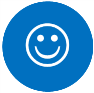 Підбери  емоджиОдин учень/ учениця добирає смайлик, записує та надсилає його назву другові. Другий  учень/ учениця  повинен знайти і відправити назад правильні емоджи.Роби те що я кажуУчень/ учениця записує та надсилає інструкції щодо набору дій своєму другові. Інший учень/ учениця повинен показати розуміння інструкцій та записати відео дій, описаних в інструкціях.            orЗміни 3 словаОдин учень/ учениця обирає короткий текст із підручника. Він знімає текст на відео і читає його одночасно, але замість того, щоб прочитати текст саме так, як він написаний, учень/ змінює три слова. Іншому учневі/ учениця потрібно спостерігати і слухати, що сказав перший учень/учениця, щоб визначити, які три слова було змінено. Він надсилає аудіо відповідь чи текст з трьома словами, які булизмінені.Вивчення дієслівПри вивченні дієслів учні/учениці записують коротке відео кожного дієслова і роблять підпис до відео.Покажи цеУчень/учениця пише дієслово і надсилає його своєму другу. Другий учень/учениця повинен показати розуміння дієслова, записавши дію у короткому відео.Диктант Один учень/учениця обирає речення з підручника. Він робить аудіо запис речення і надсилає його своєму другу. Другому учню/ учениця потрібно виписати речення та відправити його назад, щоб його перевірив перший. Вимова Учень/ учениця вибирає слово з підручника і надсилає його своєму приятелю, написавши «Чи можеш вимовити ___________?» (з обраним словом у пропущеному місці). Другий учень/ учениця повинен зробити аудіо запис вимови цього слова.Перегони Робота в парах,обидва учні/ надсилають назву емоджи своєму другу. Кожному учневі/ учениця потрібно знайти та надіслати відповідні смайлики. Це проводиться як перегони.Історія у смайликах Один учень/ учениця вибирає чотири емоджи і надсилає їх своєму другові.  Другому учневі/ учениця потрібно написати дуже коротку розповідь (або речення), яка містить усі чотири слова/ поняття, які відповідають цим емоджи.Традиційний урок у класі (групі)Онлайн урок на навчальній спеціалізованій платформіОсобливості та відмінності етапів урокуРозминка та перевірка вивченого матеріалу (домашнього завдання)Вчитель –активний,учень –частково активний Заохочення і зацікавленняСпецифіка виконання домашнього завдання дозволяє мати самостійний режим засвоєння матеріалу з підказками та інформацією для учня про свій навчальний поступ. Тому вчитель може приділити увагу тим, хто її потребує.Учень-активний,вчитель- частково активнийСукупність засобів взаємодії учитель-учень спеціалізованої платформи дає можливість керувати навчальною діяльністю учнів та мати повну картину навчального поступу класу (групи), або окремих учнів (яка оцінюється балами, оцінками, або відсотками). Тому вчителю можна спрямувати зекономлений  на перевірці час на комунікацію з класом або на  відповіді на окремі питання.Презентація нового матеріалу та його закріпленняВчитель –активний,учень –частково активнийНавчання і засвоєнняНовий матеріал представлено у вигляді прикладів та зразків, які відпрацьовуються (контрольована практика)Учень-активний,вчитель- частково активнийВчитель має можливість використовувати розроблені презентації  нового матеріалу (або навчальні відео), які мотивують учнів і роблять складний матеріал більш цікавим. Якщо на традиційному уроці вчитель використовує дошку , на онлайн уроці  вчитель використовує  екран та управляє включенням мікрофону/відео учнів.Продукування або демонстрація знань, умінь або компетентностейВчитель –активний,Учень-частково активнийАктивація отриманих знань, умінь та компетентностей у новому контексті та ситуаціях, у парах, групах та письмово або усно.Учень-активний, учень-учень –активні, вчитель- частково активний І під час традиційного, і під час онлайн уроку вчитель виступає у якості управляючого навчальною діяльністю, і експерта, що оцінює  навчальний поступ учнів.Домашнє завданняУчень-активний,вчитель –частково активний (управління змістом та вибір форм оцінювання)Самостійна навчальна діяльність учня та повторення пройденого матеріалу Учень- активний,вчитель – частково активнийІнформація, яка фіксується на платформі, дає можливість вчителю мати об’єктивні дані про досягнення окремих учнів, що вивчають окремі навчальні теми, у розрізі порівняльних результатів як класу, так і необхідного обсягу або рівня певних вимог.  У традиційному класі таку інформацію вчителю необхідно збирати та реєструвати самостійно.Формат навчальної  діяльності Особливості, ефективність, рівень мотивації учнівВидача матеріалу та завдань через месенджери, електронну пошту, соціальні медіа або шкільні сайтиВ основному, використовується для повторення вже вивченого матеріалу, є недостатньо ефективним без організації надійного зворотнього зв’язку і мотивації учняРозміщення  записаних відео-уроків на ТВ- або Youtube каналахУчні є пасивними учасниками перегляду, тому такий формат є недостатньо ефективним та мотивуючим для  організації учіння, окрім випадків використання з іншими видами навчальної діяльностіСамостійне опрацювання учнями матеріалу вдома (друковані підручники з бібліотек) та спілкування з вчителем через відеоконференціїДоволі ефективний формат, особливо якщо вчитель має можливість закріпляти матеріал та опитувати учнів під час відеовключень Самостійне опрацювання вдома (з електронними матеріалами та підручниками), і можливість отримання зворотнього звязку від вчителяДосить ефективний формат, особливо з залученням широкого набору інструментів платформиСамостійне опрацювання вдома (з залученням і друкованих, і електронних матеріалів) на спеціалізованій платформі з можливістю виконання інтерактивних завдань і отриманням зворотнього зв’язкуДостатньо ефективний формат за умови надання індивідуального коду доступу до навчального кабінету учня. Дозволяє працювати у режимі, запланованому вчителем, при підтримці системи (інтерактивний індивідуальний режим). Цей формат є мотивуючим для учня і сприятливим для взаємодії учитель-учень.5.12.Контрольаудіювання  18.12.Контрольговоріння  22.12.Контрольчитання  25.12.Контрольписьма 